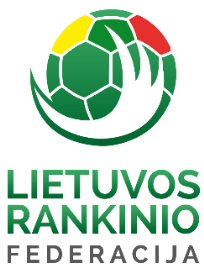 2022/2023 m. SEZONO LIETUVOS JAUNIMO, JAUNIŲ, JAUNUČIŲ IR VAIKŲ RANKINIO ČEMPIONATASPANEVĖŽIO SC - R. SARGŪNO SG  U–17 (VAIKINAI)KOMANDOS PARAIŠKAGalioja nuo 2022.10.24 – 2023.06.30Leista dalyvauti varžybose 20 (DVIDEŠIMT) žaidėjų.KOMANDOS OFICIALŪS ASMENYSŠią patvirtintą paraišką privaloma turėti kiekvienose Lietuvos jaunimo, jaunių, jaunučių ir vaikų rankinio čempionato rungtynėse.LRF Generalinis sekretorius			 Miglius AstrauskasEil. Nr.Pavardė, VardasGimimo dataLicencijosNr.Ūgis;cmSvoris;kgŽaidėjoNr.1.ADOMONIS RADVILAS2006 11 203960181822.TAURAS LEONAS2006 04 075783193843.MONTVILAS JUSTAS2006 07 014313174624.DAINYS PIJUS2006 04 044305176995.KATUŠKEVIČIUS TITAS2006 03 164306178736.HORI ABDUL JALIL2006 04 044308190777.JABLONSKIS TIMAS2006 10 154316181788.RAUDUVĖ TITAS2007 02 254311179769.RUDOKAS MATAS2006 04 0343941838110.RUDOKAS NEDAS2006 04 0343931847911.DOYL DUBAUSKAS NATHAN2006 12 1145661838212.LUNSKIS ADOMAS2007 07 0146211787113.VAINAUSKAS GERARDAS2006 09 3051711786914.SADAUSKAS PIJUS2007 09 2351721787115.ABRAMAVIČIUS TADAS2006 04 2643531797216.GUOGIS ERNESTAS2006 11 1243481837117.VIŽIKAUSKAS ADAS2007 10 0150901816918.PASLAUSKAS NOJUS2007 06 2146161837019.LUKOŠIUS SOVIJUS2007 04 0151631856820.RISELIS JUSTAS2007 05 28461717974Eil. Nr.Pavardė, VardasGimimo dataPareigos1.SOKOLOVAS SERGĖJUSTreneris2.VĖTA MINDAUGASTreneris